A G E N D ATuesday 7 November 2023 at 7:30pmApologiesMinutes of the previous meeting held on 22 August 2023Matters arisingWebsite actionPublic Entertainment Licence from SBCReview of new petty cash set-upNew urnRedpath gazeboFinance ReportReview of insurance requirements (see attached advice from RFVCH Village Hall Manual) Update on SCIO transferEventsReview of events since last meetingRiverwoods film date tbcQuiz Night/sFilm nights : Xmas film and dates for 2024Xmas party : price of ticket and publicityCarol singingBurns Night : date to be confirmed 20th or 27th January 2024Update on Place Making meetingsMaintenance and Quarterly Risk Assessment action checkPainting of windowsFloor cleaning“Spring” clean of HallNotice board locationRedpath gazeboWall repairsAny Other BusinessDate of next meetingExtract from RFVCH Village Hall Handbook 2020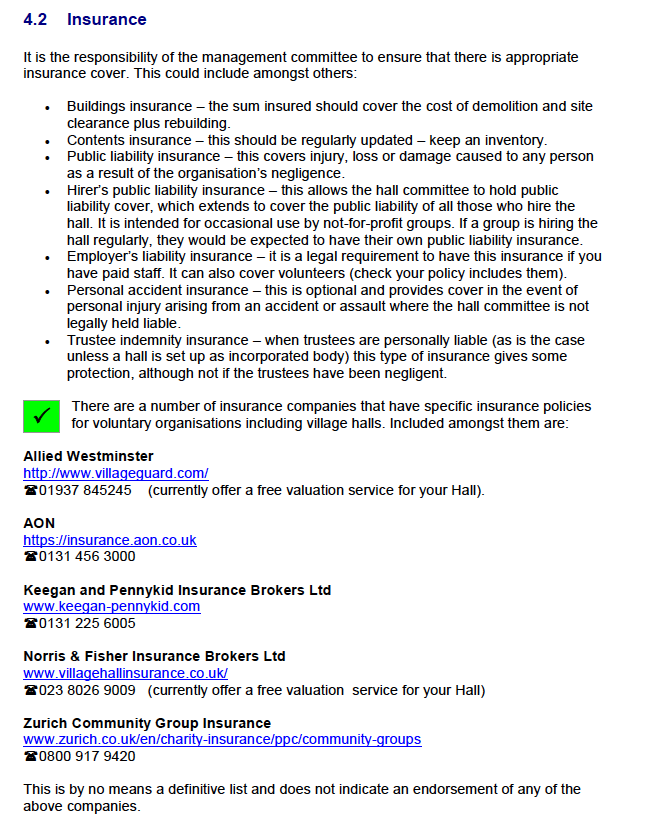 